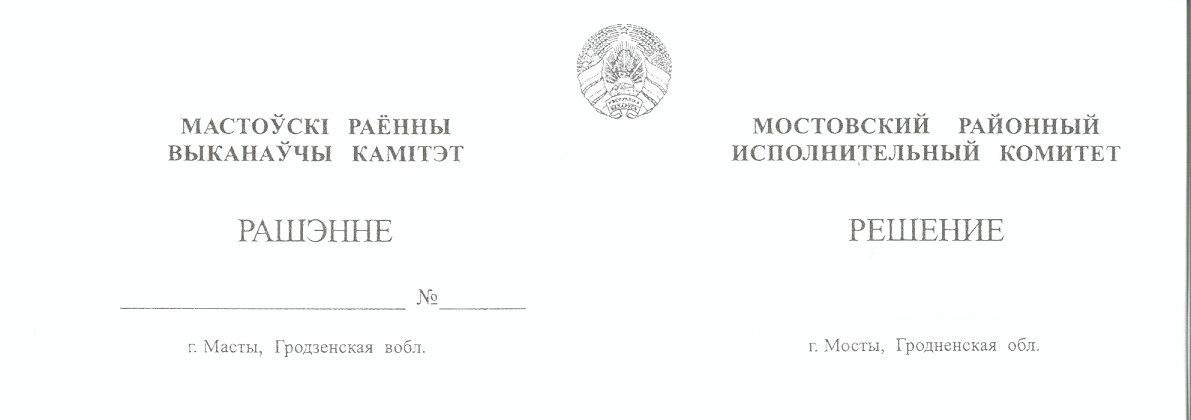 8 июня 2021 г.                  347О формировании фонда перераспределения земель в Мостовском районеНа основании статьи 9 Кодекса Республики Беларусь о земле Мостовский районный исполнительный комитет РЕШИЛ:	1. Сформировать на землях сельскохозяйственных организаций, запаса и населенных пунктов Мостовского района из неэффективно используемых и неиспользуемых земельных участков фонд перераспределения земель в целях:	создания и развития крестьянских (фермерских) хозяйств согласно приложению 1:	предоставления лесохозяйственным организациям для ведения лесного хозяйства согласно приложению 2;	предоставления гражданам для строительства и обслуживания одноквартирных, блокированных жилых домов согласно приложению 3;	предоставления гражданам для коллективного садоводства согласно приложению 4;	предоставления гражданам для ведения личного подсобного хозяйства согласно приложению 5.	2. Права на земельные участки, включенные в фонд перераспределения земель, сохраняются за нынешними землепользователями до изъятия у них этих участков и предоставления новым землепользователям в соответствии с законодательством об охране и использовании земель.3. Разместить настоящее решение на сайте Мостовского районного исполнительного комитета в сети Интернет.4. Контроль за выполнением настоящего решения возложить на управление землеустройства Мостовского районного исполнительного комитета.Приложение 1к решению Мостовскогорайонного исполнительного комитета08.06.2021 № 347ПЕРЕЧЕНЬ ЗЕМЕЛЬНЫХ УЧАСТКОВ, включенных в фонд перераспределения земель для создания и развития крестьянских (фермерских) хозяйствПриложение 2к решению Мостовскогорайонного исполнительного комитета05.2020 № 08.06.2021 № 347ПЕРЕЧЕНЬ ЗЕМЕЛЬНЫХ УЧАСТКОВ, включенных в фонд перераспределения земель для предоставления лесохозяйственным организациям для ведения лесного хозяйстваПриложение 3к решению Мостовскогорайонного исполнительного комитета08.06.2021 № 34711.05.20920ПЕРЕЧЕНЬ ЗЕМЕЛЬНЫХ УЧАСТКОВ, включенных в фонд перераспределения земель для предоставления гражданам для строительства и обслуживания одноквартирных (блокированных) жилых домовПриложение 4к решению Мостовскогорайонного исполнительного комитета08.06.2021 № 34711.05.20920ПЕРЕЧЕНЬ ЗЕМЕЛЬНЫХ УЧАСТКОВ, включенных в фонд перераспределения земель для предоставления гражданам для коллективного садоводстваПриложение 5к решению Мостовскогорайонного исполнительного комитета08.06.2021 № 34711.05.20920ПЕРЕЧЕНЬ ЗЕМЕЛЬНЫХ УЧАСТКОВ, включенных в фонд перераспределения земель для предоставления гражданам для ведения личного подсобного хозяйстваПервый заместитель председателяЮ.В.КостоломовУправляющий деламиА.Н.РахунокЗемлепользовательПлощадь земельного участка, гав том числе сельскохозяйственных земельБалл кадастровой оценкиБлижайший населенный пунктЗАО «Гудевичи»22,1222,0025,6деревня ОдвернаЗАО «Гудевичи»5,315,3129,5деревня ОстровоЗАО «Гудевичи»5,235,238,6деревня ЩечицыОАО «Черлёна»9,579,2319,1деревня ЗалескиОАО «Черлёна»21,7021,3230,1деревня МартиновцыОАО «Агрокомбинат «Скидельский»31,6531,5522,8агрогородок ДубноОАО «Агрокомбинат «Скидельский»11,8311,7119,8агрогородок ДубноОАО «Агрокомбинат «Скидельский»28,3528,1824,4агрогородок ДубноКСУП «Имени Адама Мицкевича»6,476,4716,3деревня КопачиОАО «Мостовчанка»18,4218,4219,4деревня КульшичиОАО «Мостовчанка»22,6811,489,8деревня СтаринаОАО «Мостовчанка»15,5115,5121,7деревня ОгородникиОАО «Мостовчанка»7,897,899,8деревня ДашковцыОАО «Мостовчанка»18,1018,1010,2деревня ДашковцыОАО «Мостовчанка»38,0538,0524,2деревня НовосёлкиОАО «Мостовчанка»8,458,4516,6деревня КоролиОАО «Мостовчанка»24,1222,5822,5деревня СиневичиКСУП «Озеранский»11,6111,614,5деревня ШестилыКСУП «Озеранский»17,7017,705,5деревня ШестилыКСУП «Озеранский»13,5513,556,9деревня СтукалыКСУП «Озеранский»8,938,938,1деревня СтукалыКСУП «Озеранский»11,1811,185,2деревня СтукалыКСУП «Озеранский»8,018,015,1деревня СтукалыКСУП «Озеранский»22,0522,057,5деревня Руда ЛипичанскаяКСУП «Озеранский»14,9014,906,8деревня Воля-КрупицыКСУП «Озеранский»5,375,379,0деревня Воля-КрупицыКСУП «Озеранский»35,4734,148,1деревня МакарыКСУП «Озеранский»55,5055,508,9деревня ЧерлёнкаЗемлепользовательПлощадь земельного участка, гаБлижайший населенный пунктЗАО «Гудевичи»1,03деревня ДубляныЗАО «Гудевичи»3,69деревня ДубляныЗАО «Гудевичи»3,64деревня ДубляныЗАО «Гудевичи»3,31деревня ТиневичиЗАО «Гудевичи»7,1деревня ПилкиЗАО «Гудевичи»1,6деревня ПилкиЗАО «Гудевичи»1,73деревня ПилкиЗАО «Гудевичи»1,45деревня ПилкиЗАО «Гудевичи»1,14деревня РадевичиОАО «Черлёна»2,49деревня ЗалескиОАО «Черлёна»18,57деревня КучицыОАО «Агрокомбинат «Скидельский»3,77деревня РусиновцыОАО «Агрокомбинат «Скидельский»1,19агрогородок ХартицаОАО «Агрокомбинат «Скидельский»31,30деревня КняжеводцыОАО «Агрокомбинат «Скидельский»6,97деревня КняжеводцыОАО «Агрокомбинат «Скидельский»10,00деревня КняжеводцыОАО «Агрокомбинат «Скидельский»7,62деревня МиклашовцыОАО «Мостовчанка»4,10деревня Большие СтепанишкиОАО «Мостовчанка»8,37деревня ГолынкаОАО «Мостовчанка»7,00деревня ЛопатичиОАО «Мостовчанка»12,55деревня ШевчикиОАО «Мостовчанка»8,17агрогородок МикелевщинаОАО «Мостовчанка»14,76деревня ДашковцыОАО «Мостовчанка»14,91деревня СтаринаОАО «Мостовчанка»0,65агрогородок ЗарудавьеКСУП «Имени Адама Мицкевича»2,27деревня МижевоКСУП «Имени Адама Мицкевича»22,43деревня ВыгодаКСУП «Имени Адама Мицкевича»3,42агрогородок ПацевичиКСУП «Озеранский»28,17деревня НовосёлкиКСУП «Озеранский»53,54деревня КоролиКСУП «Озеранский»15,10деревня СтукалыКСУП «Озеранский»4,65деревня СтукалыКСУП «Озеранский»11,62деревня ГолубыКСУП «Озеранский»0,88деревня ГолубыКСУП «Озеранский»1,45деревня ГолубыКСУП «Озеранский»3,81деревня ГолубыКСУП «Озеранский»16,62деревня ГолубыКСУП «Озеранский»13,75деревня РодишкиКСУП «Озеранский»3,09деревня РодишкиКСУП «Озеранский»1,99деревня РодишкиКСУП «Озеранский»0,95деревня ВойниловичиКСУП «Озеранский»5,81деревня ВойниловичиКСУП «Озеранский»41,52деревня Дорогляныземли запаса11,49агрогородок Лунноземли запаса13,01деревня Новосёлкиземли запаса1,67деревня Плодоваяземли запаса10,40деревня ПлодоваяНаименование населенного пункта, сельсоветаАдрес земельного участкаКоличество участковПримерная площадь одного участка, гаОбеспеченность объектами инженерной инфраструктурыгород Мостыпереулок Лесопарковый, 1710,10электроснабжение,газоснабжение,водоснабжениегород Мостыулица Притыцкого,  25, 27, 35, 41, 43, 45, 47, 49, 53, 55, 57, 59, 65, 67, 69, 71,73,  75, 77, 79200,10электроснабжение,газоснабжение,водоснабжениегород Мостыулица Имени В.Л.Володося,  4, 12, 14, 16, 18, 20, 22, 24, 26, 28, 30, 32, 34, 38, 40, 42, 44170,10электроснабжение,газоснабжение,водоснабжениегород Мостыулица Новосельская, 1, 3, 5, 7, 9, 11, 13, 15, 17, 2, 4, 6, 8, 10, 12150,10электроснабжение,газоснабжение,водоснабжениегород Мостыулица Авангардная, 3, 5, 7,  8, 10, 16, 1870,10электроснабжение,газоснабжение,водоснабжениегород Мостыпереулок Восточный, 5, 15, 21, 16, 18, 2060,10электроснабжение,газоснабжение,водоснабжениегород Мостыулица Дружная, 11, 13, 15, 17, 20, 22, 2470,10электроснабжение,газоснабжение,водоснабжениегород Мостыулица Тихая, 51, 53, 55, 57, 59, 61, 63, 65, 62, 64, 66, 68, 70, 72, 74, 76160,10электроснабжение,газоснабжение,водоснабжениегород Мостыулица Восточная, 710,10электроснабжение,газоснабжение,водоснабжениегород Мостыулица Лесная, 2410,10электроснабжение,газоснабжение,водоснабжениегород Мостыулица Янки Купалы, 39 А10,08электроснабжение,газоснабжениеМостовский сельсовет:агрогородок Мосты Правыеулица Садовая, 5210,10электроснабжение,газоснабжение,водоснабжениеагрогородок Микелевщинаулица 2-я Садовая, 810,20электроснабжение, водоснабжениедеревня Мосты Левыеулица Лесная, участок 1 (возле дома № 5 А)10,24электроснабжениедеревня Большие Степанишкиулица Радужная, участки 3, 6, 830,12электроснабжение,газоснабжение,водоснабжениедеревня Большие Степанишкиулица Молодёжная, участок 610,10электроснабжение,газоснабжение,водоснабжениедеревня Большие Степанишкиулица Замковая, участок 1010,10электроснабжение,газоснабжение,водоснабжениедеревня Лядаулица Лесная, участки, 2, 8, 2230,14 –0,18электроснабжение,газоснабжение,водоснабжениеЛунненский сельсовет:агрогородок Лунноулица Шеремета, участок 2 (возле дома № 18 А)10,20электроснабжение,газоснабжениедеревня Залескивозле дома № 510,19электроснабжение,газоснабжениеКуриловичский сельсовет:агрогородок Большие Озёркиулица Озёрная, 11, 2020,15электроснабжение, водоснабжениеагрогородок Куриловичиулица Мира, 23 А10,20электроснабжение, водоснабжениеПесковский сельсовет:агрогородок Пацевичи, улица Мира (между домами № 16 и № 18)10,15электроснабжениеагрогородок Большая Рогозницаулица Горная (возле дома № 16)10,16электроснабжениеагрогородок Струбницаулица Садовая (за домом № 43)30,20электроснабжение,газоснабжение,водоснабжениеДубненский сельсовет:деревня Запольедом № 8610,19электроснабжение, водоснабжениедеревня Неманулица Советская (возле дома № 1 А)20,20электроснабжение, водоснабжениеагрогородок Дубноулица Неманская (возле дома № 1)10,22электроснабжение,газоснабжение,водоснабжениеГудевичский сельсовет:деревня Радевичимежду домом № 37 и домом № 4010,15 электроснабжение, водоснабжениеНаименование садоводческого товариществаКоличество участковПримерная площадь одного участка, гаОбеспеченность объектами инженерной инфраструктурыБлижайший населенный пунктсадоводческое товарищество «Старое Русло»90,06электроснабжениедеревня Дашковцысадоводческое товарищество «Родничок» Мостовского района10,06электроснабжениеагрогородок Пескисадоводческое товарищество «Ласовка Мостовского района»50,06электроснабжениеагрогородок Пескисадоводческое товарищество «Ручеёк Мостовского района»130,06электроснабжениеагрогородок Пескисадоводческое товарищество «Ясная поляна» Мостовского района250,06 – 0,10агрогородок Пескисадоводческое товарищество «Пролеска Мостовского района»80,06электроснабжениедеревня Лядасадоводческое товарищество «Строитель» Мостовского района220,06 – 0,10электроснабжениегород Мостысадоводческое товарищество «Верасок-Ляда»280,10электроснабжениедеревня Лядасадоводческое товарищество «Савинка-Плюс»540,10деревня Савинкасадоводческое товарищество «Вишнёвый сад»260,10деревня Савинкасадоводческое товарищество «Василёк Мостовского района»350,10деревня Савинкасадоводческое товарищество «Гай Мостовского района»260,10деревня Савинкасадоводческое товарищество «Лесная поляна Мостовского района»660,10деревня Савинкасадоводческое товарищество «Строитель-Савинка»880,10деревня СавинкаНаименование населенного пункта, сельсоветаКоличество земельных участковОбщая площадь земельных участков, гаКуриловичский сельсовет:агрогородок Большие Озёрки81,08агрогородок Милевичи30,57деревня Бояры10,05деревня Букштово40,62деревня Войниловичи20,40деревня Голубы10,42деревня Дворок20,72деревня Дорогляны43,78деревня Займище30,44деревня Котчино20,57деревня Ланцевичи 21,09деревня Лобзово61,25деревня Лупачи20,43деревня Макары10,05деревня Малые Озёрки62,88деревня Москали41,48деревня Нацково61,11деревня Руда Липичанская10,37деревня Слижи Песковские11,45деревня Слижи Подгребельные10,35деревня Стукалы22,90деревня Тумаши10,18деревня Шестилы11,40Песковский сельсовет:агрогородок Большая Рогозница93,51агрогородок Зарудавье41,05агрогородок Пацевичи91,74агрогородок Пески41,06агрогородок Струбница50,79деревня Борки40,46деревня Войдевичи20,42деревня Гончары30,35деревня Дулевщина30,74деревня Заболотье43,12деревня Копачи20,35деревня Лавры10,57деревня Леоновичи20,47деревня Лихиничи73,01деревня Логновичи41,59деревня Малая Рогозница81,94деревня Мижево50,75деревня Огородники20,33деревня Парфёновичи10,18деревня Самуйловичи Горные20,38деревня Самуйловичи Дольные 41,50деревня Старина71,82Мостовский сельсовет:агрогородок Микелевщина20,44деревня Большие Степанишки 10,22деревня Бояры10,23деревня Дашковцы10,27деревня Кривульки20,95деревня Кульшичи30,34деревня Мосты Левые10,12деревня Олешевичи20,45деревня Осовляны21,50деревня Рыбаки10,18деревня Синевичи20,19деревня Тельмуки 10,56деревня Шевчики10,25Гудевичский сельсовет:деревня Дубляны20,26деревня Лятки10,16деревня Нацевичи 10,16деревня Огрызки 10,17деревня Одверна50,94деревня Пилки40,63деревня Радевичи10,23деревня Седеневичи20,74деревня Семиренки30,59деревня Толстики20,46Лунненский сельсовет:агрогородок Глядовичи20,19агрогородок Лунно31,15агрогородок Стрельцы10,17деревня Богатыревичи10,19деревня Грушевка30,32деревня Жиличи81,58деревня Залески 10,68деревня Козейки20,25деревня Косилы20,34деревня Кучицы20,94деревня Мартиновцы40,91деревня Машталеры30,74деревня Миневичи30,31деревня Новосёлки20,54деревня Подбораны51,53деревня Хомичи40,73деревня Щечицы20,35Дубненский сельсовет:агрогородок Дубно112,07деревня Заполье276,15деревня Казаковцы21,12деревня Лавно20,47деревня Миклашовцы20,14деревня Ревки20,46деревня Русиновцы143,83деревня Сорочицы 121,67деревня Сухиничи145,28деревня Черлёна101,91деревня Черлёнка20,41